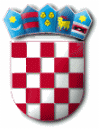 REPUBLIKA HRVATSKAZADARSKA ŽUPANIJA  OPĆINA PRIVLAKA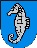 Ivana Pavla II    46, 23233 PRIVLAKAKLASA: 400-06/20-01/01URBROJ: 2198/28-01-21-6Privlaka,  15. prosinca 2021. godineNa temelju članka 39. St. 2. Zakona o proračunu (NN broj 87/08, 136 /12 i 15/15)  i  članka 30. Statuta Općine Privlaka  („Službeni glasnik Zadarske županije“ broj  05/18 i 07/21), Općinsko vijeće Općine Privlaka  na 5. (petoj) sjednici održanoj dana 15. prosinca 2021. godine d o n o s iTREĆE IZMJENE I DOPUNA PROGRAMAjavnih potreba predškolskog i osnovnoškolskog odgoja i naobrazbe za 2021. godinuČlanak 1.Program javnih potreba u području  predškolskog odgoja i naobrazbe utvrđuje oblik, opseg  i kvalitetu djelatnosti na području Općine Privlaka, koji se ostvaruje kroz društveno organizirani predškolski odgoj u Dječjem vrtiću  „Sabunić“ čiji je osnivač Općina Privlaka.Članak 2.Njega, briga  i odgoj djece predškolskog uzrasta provodi se u namjenskim prostorijama Osnovne škole Privlaka.Članak 3.Za program  javnih potreba predškolskog odgoja i naobrazbe Trećim izmjenama i dopunama Općine Privlaka za 2021. godinu planiraju se slijedeća sredstva:plaće zaposlenika				 495.600,00 kndoprinosi na plaće		 		   81.700,00 knostali rashodi za zaposlene			   13.200,00 knnaknade troškova zaposlenima		     9.000,00 knostali rashodi – catering			   50.600,00 knUkupna sredstva za javne potrebe predškolskog odgoja i naobrazbe Drugim izmjenama i dopunama Općine Privlaka za 2021. godinu planiraju se u ukupnom iznosu od 650.100,00 kn. Osigurana sredstva isplaćivat će se na žiro račun Dječjeg vrtića „Sabunić“ mjesečno.Članak 4.U Proračunu Općine Privlaka za 2021. godinu planirana je tekuća pomoć Osnovnoj školi Privlaka u iznosu od 20.000,00 kn.Članak 5.Treće Izmjene i dopune Programa javnih potreba predškolskog i osnovnoškolskog odgoja i naobrazbe Općine Privlaka za 2021. godinu stupaju na snagu danom objave u Službenom glasniku Zadarske županije.                                                       	OPĆINSKO VIJEĆE OPĆINE PRIVLAKA				               P r e d s j e d n i k :					     Nikica Begonja